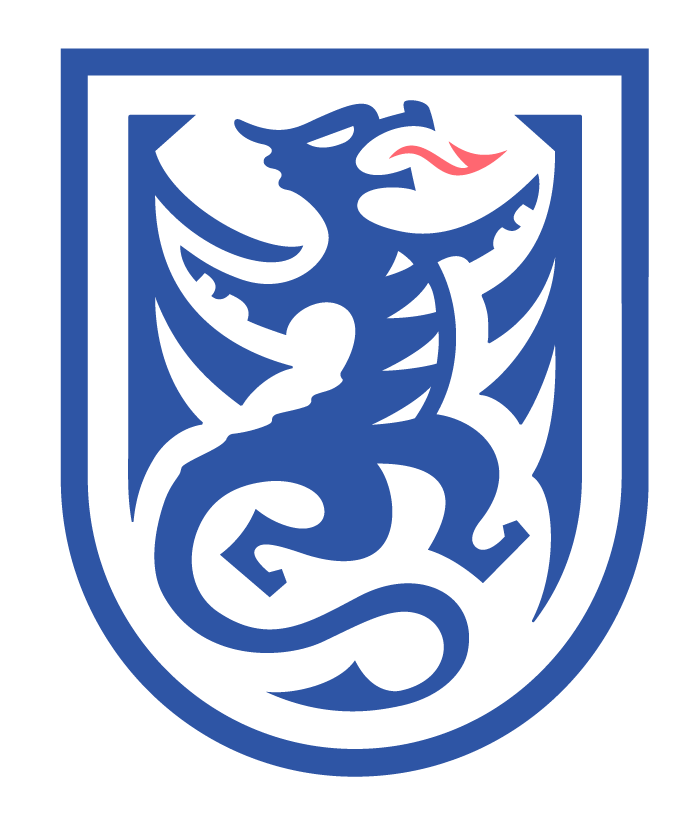 Frístundastyrkir barna í Vopnafirði Vopnafjarðarhreppur styrkir frístundaiðkun barna og ungmenna á aldrinum 3-18 ára með framlagi að upphæð kr. 40.000 á ári. Markmið framlagsins er að hvetja börn og ungmenni á Vopnafirði til að taka þátt í frístundastarfi. Hægt er að nýta frístundastyrk í:Skipulagt frístundastarf í Vopnafirði og þátttöku í hverskonar barna- og unglingastarfi á vegum viðurkenndra félagasamtaka.Nám í tónlistarskóla sem er samfellt í 10 vikurÁrskort í þreksal íþróttahúss Vopnafjarðar fyrir ungmenni á aldrinum 16-18 áraHeimilt er að nýta styrkinn hjá félögum og samtökum sem starfa utan Vopnafjarðar ef sambærileg frístundaiðkun er ekki í boði innan sveitarfélagsins Frístundastyrkurinn eykur jöfnuð í samfélaginu og fjölbreytileika í iðkun íþrótta-, lista- og tómstundastarfsemi. Skilyrði fyrir greiðslu styrks. Að styrkþegi eigi lögheimili í sveitarfélaginu og sé á aldrinum 3-18 ára, miðað við fæðingarár. Að um skipulagt starf, kennslu eða þjálfun sé að ræða af viðurkenndum aðila sem lagt hefur fram upplýsingar um starfsemi sína til verkefnistjóra frístunda og æskulýðsmála. Sem dæmi um slíkt má nefna: tónlistarnám, íþróttaæfingar, leiklist, söngnám, leikjanámskeið, skólagarðar, sundnámskeið o.m.fl. Styrkurinn getur aldrei numið hærri upphæð en þeirri sem kemur fram á framlögðum greiðslukvittunum, þó ekki hærri en 40.000 kr. Útborgun styrkjaÚthlutun frístundastyrkja fer fram í gegnum forritið Abler. Foreldri/forráðamaður greiðir þátttökugjöld í nafni barns síns til samstarfsaðila á Abler og hakar í við greiðslu að nýta eigi frístundastyrk. Ef viðkomandi tómstundastarf er ekki á Abler er sótt um á skrifstofu Vopnafjarðarhreppps. Þá er frumriti kvittunar framvísað, ásamt umsóknareyðublaði. 

Tekur gildi frá og með 1. janúar 2020. 
Samþykkt í hreppsráði 5. desember 2019
Uppfært og samþykkt í sveitarstjórn 23. janúar 2020
Uppfært og samþykkt í sveitarstjórn xx.xx.xxxx.